Ukážka žiackych prác: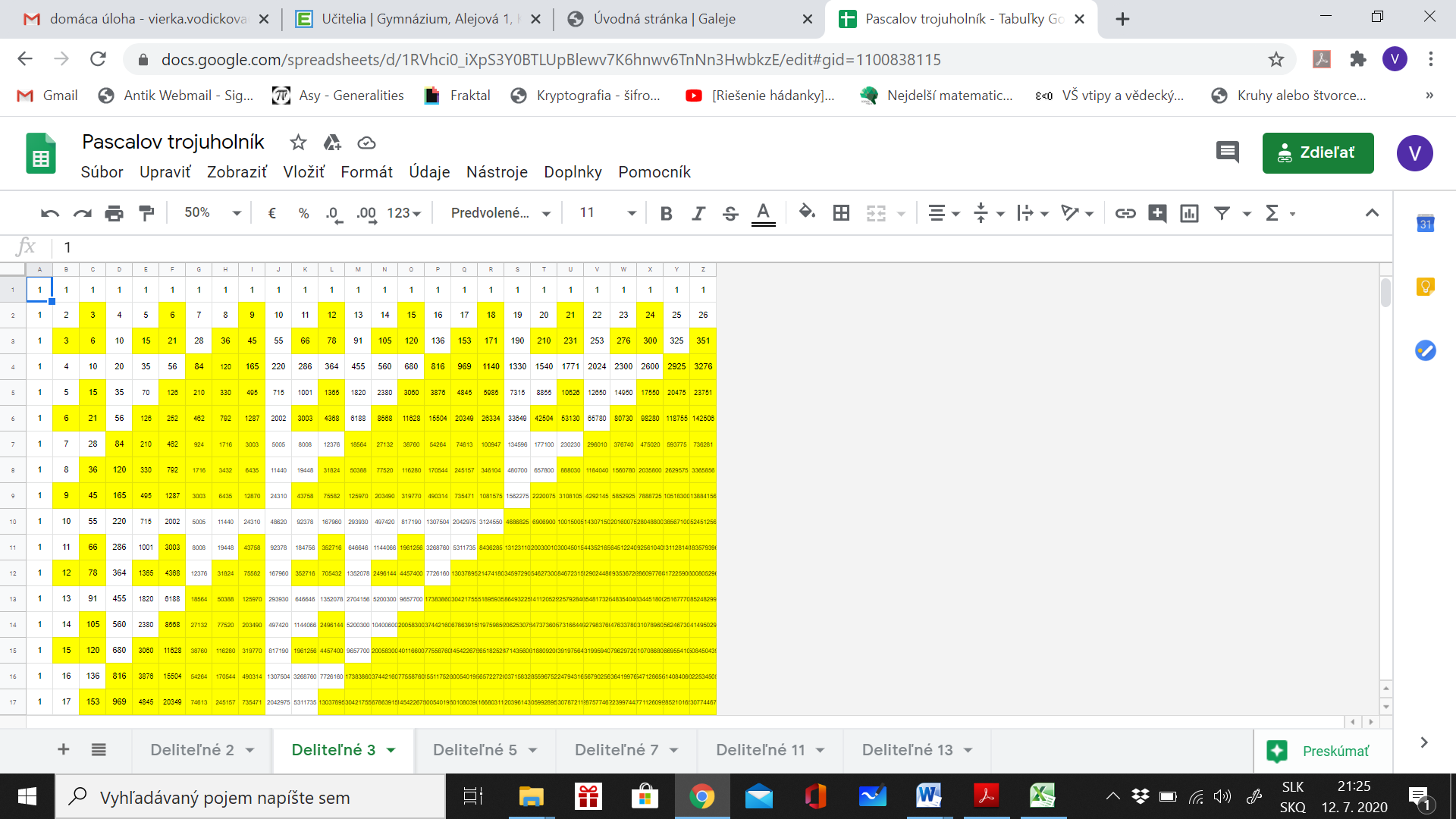 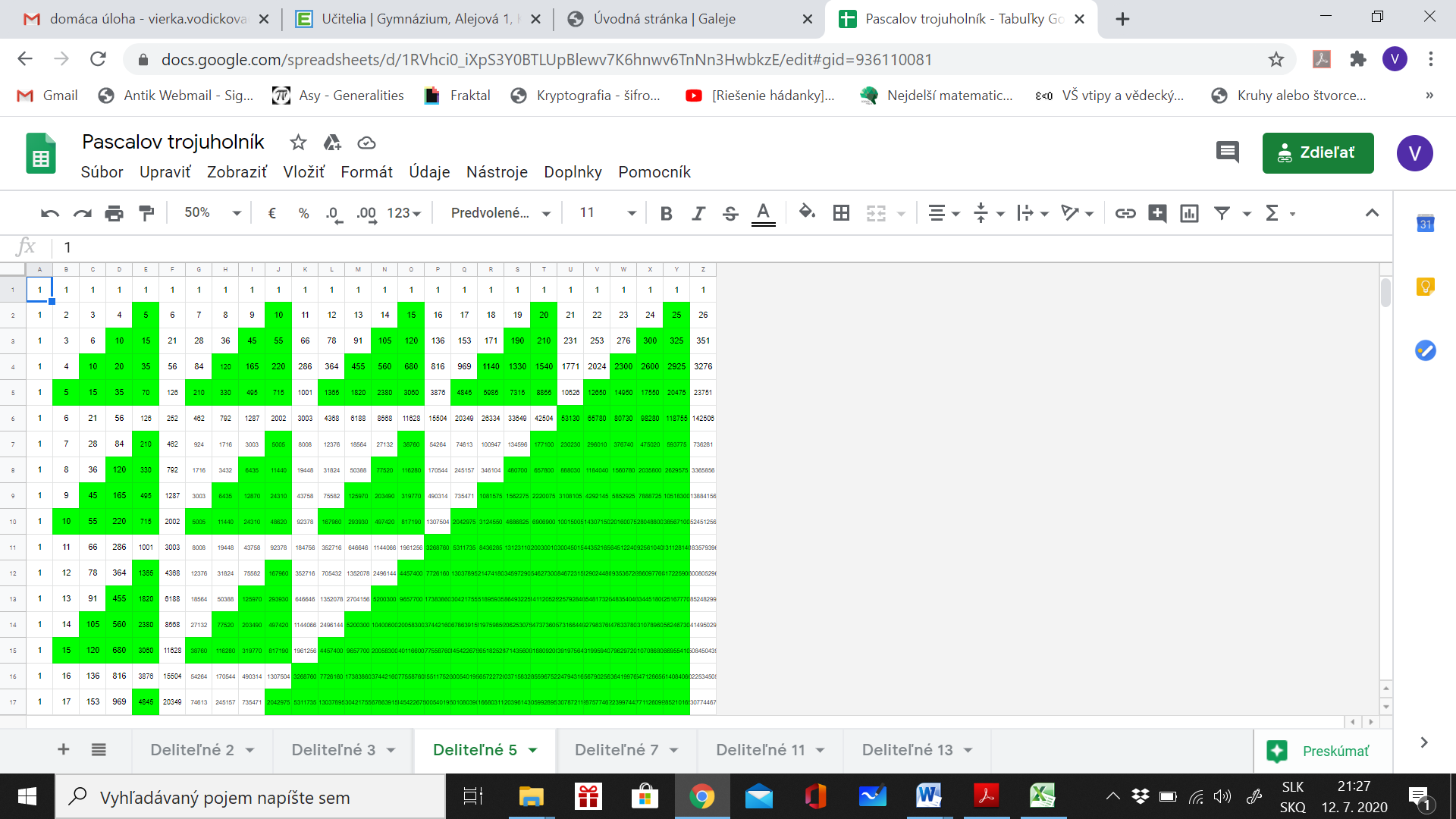 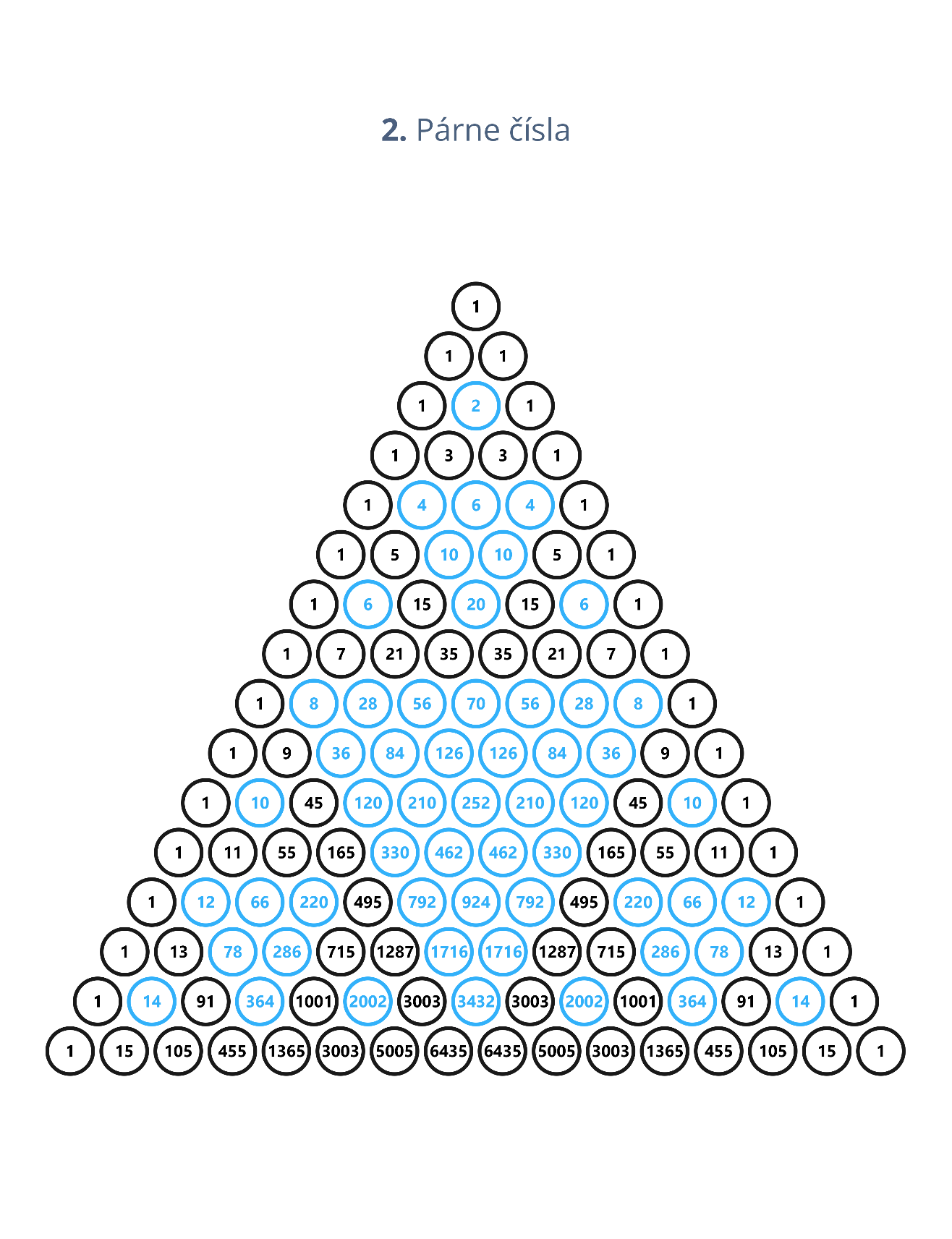 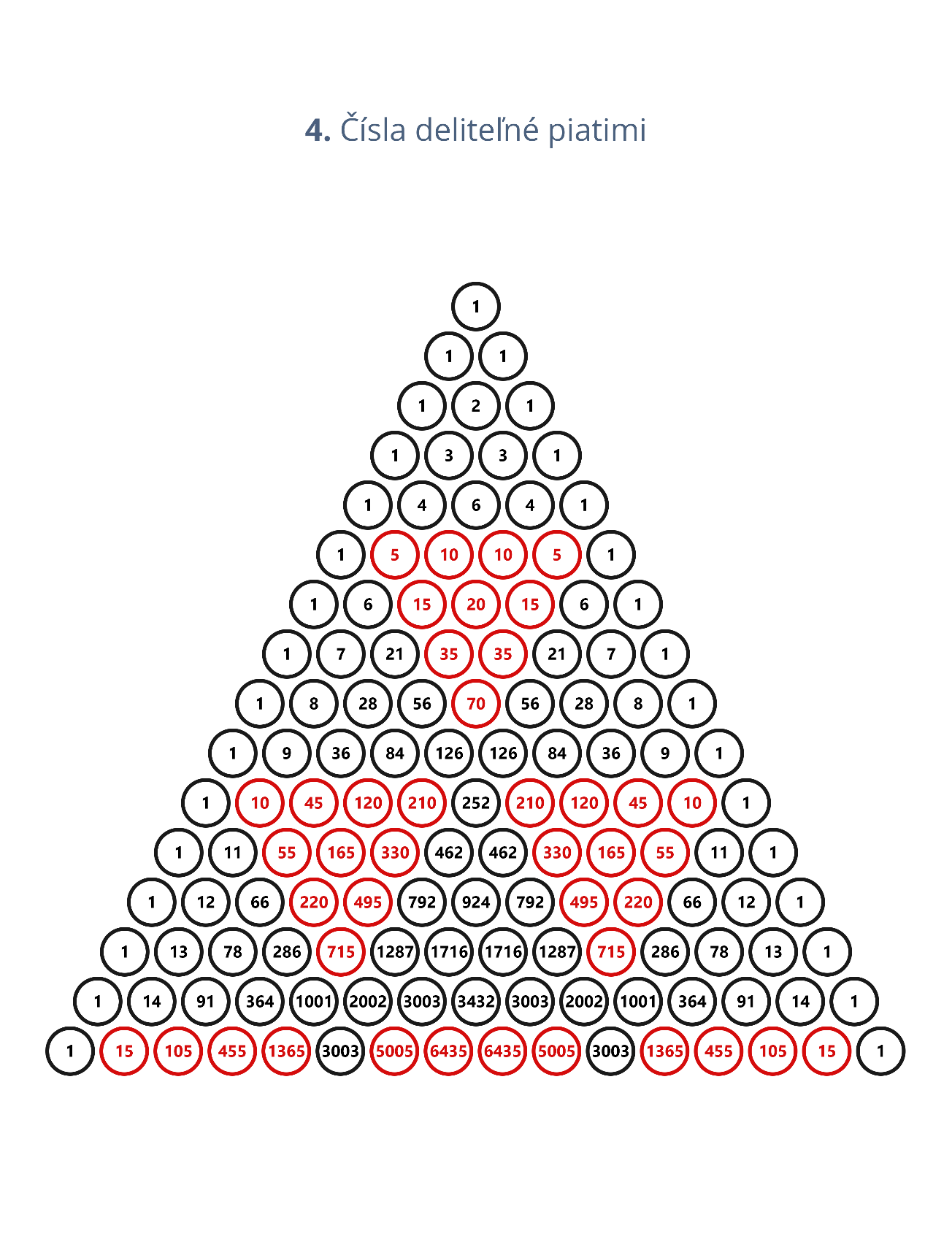 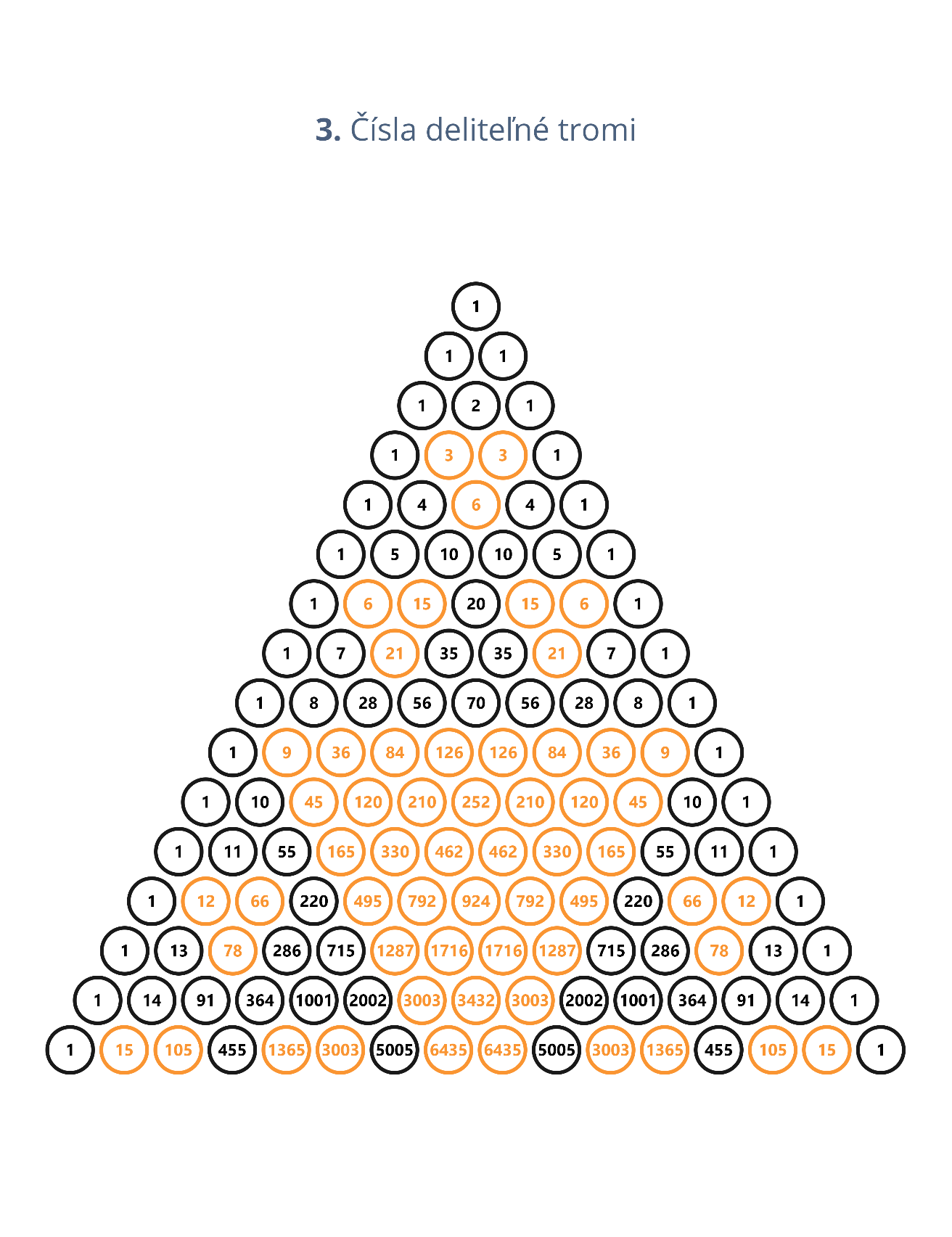 